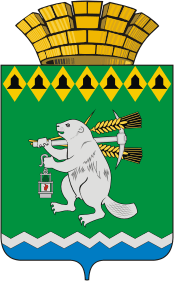 Администрация Артемовского городского округа ПОСТАНОВЛЕНИЕот                                                                                                           №           -ПАО внесении изменений в Примерное положение об оплате труда работников отдельных муниципальных учреждений Артемовского городского округаВ соответствии с Трудовым кодексом Российской Федерации, постановлением Администрации Артемовского городского округа от 11.11.2022 № 1116-ПА «О внесении изменений в наименование Муниципального бюджетного учреждения по работе с молодежью Артемовского городского округа «Шанс» и утверждении Устава Муниципального бюджетного учреждения по работе с молодежью Артемовского городского округа «Объединение клубов», руководствуясь статьями 30, 31 Устава Артемовского городского округа,ПОСТАНОВЛЯЮ:1. Внести в Примерное положение об оплате труда работников отдельных муниципальных учреждений Артемовского городского округа, утвержденное постановлением Администрации Артемовского городского округа от 29.10.2021 № 949–ПА, с изменениями, внесенными постановлением Администрации Артемовского городского округа от 21.07.2022 № 692-ПА, (далее – Примерное положение) следующие изменения:1.1. подпункт 4 пункта 1 Примерного положения изложить в следующей редакции: «4) Муниципальное бюджетное учреждение по работе с молодежью Артемовского городского округа «Объединение клубов»;».2. Действие настоящего постановления распространяется на правоотношения, возникшие с 25.11.2022.3. Постановление опубликовать в газете «Артемовский рабочий», разместить на официальном портале правовой информации Артемовского городского округа (www.артемовский-право.рф) и официальном сайте Артемовского городского округа в информационно-телекоммуникационной сети «Интернет».4. Контроль за исполнением постановления возложить на первого заместителя главы Артемовского городского округа Черемных Н.А.Глава Артемовского городского округа				     К.М. Трофимов